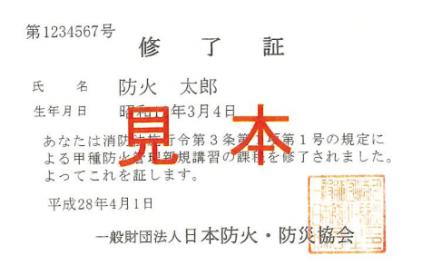 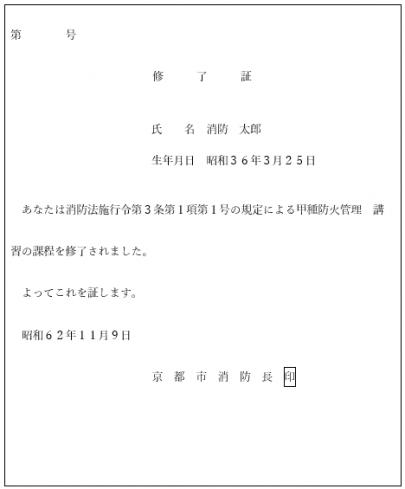 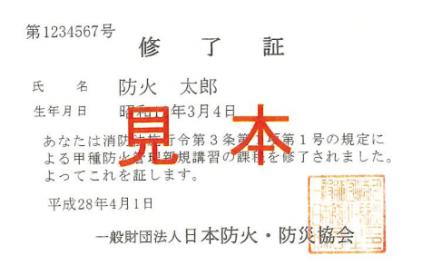 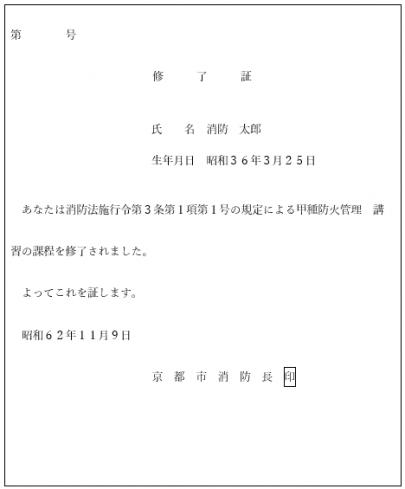 別記様式第１号の２の２（第３条の２、第５１条の９関係）　　　　　　管理者選任（解任）届出書別記様式第１号の２の２（第３条の２、第５１条の９関係）　　　　　　管理者選任（解任）届出書別記様式第１号の２の２（第３条の２、第５１条の９関係）　　　　　　管理者選任（解任）届出書別記様式第１号の２の２（第３条の２、第５１条の９関係）　　　　　　管理者選任（解任）届出書別記様式第１号の２の２（第３条の２、第５１条の９関係）　　　　　　管理者選任（解任）届出書別記様式第１号の２の２（第３条の２、第５１条の９関係）　　　　　　管理者選任（解任）届出書別記様式第１号の２の２（第３条の２、第５１条の９関係）　　　　　　管理者選任（解任）届出書別記様式第１号の２の２（第３条の２、第５１条の９関係）　　　　　　管理者選任（解任）届出書別記様式第１号の２の２（第３条の２、第５１条の９関係）　　　　　　管理者選任（解任）届出書別記様式第１号の２の２（第３条の２、第５１条の９関係）　　　　　　管理者選任（解任）届出書別記様式第１号の２の２（第３条の２、第５１条の９関係）　　　　　　管理者選任（解任）届出書別記様式第１号の２の２（第３条の２、第５１条の９関係）　　　　　　管理者選任（解任）届出書別記様式第１号の２の２（第３条の２、第５１条の９関係）　　　　　　管理者選任（解任）届出書年　　月　　日　精華町消防長　殿届出者住所　　　　　　　　　　　　　　　　　氏名　　　　　　　　　　　　　　　　　　下記のとおり、　　　　　管理者を選任（解任）したので届け出ます。記年　　月　　日　精華町消防長　殿届出者住所　　　　　　　　　　　　　　　　　氏名　　　　　　　　　　　　　　　　　　下記のとおり、　　　　　管理者を選任（解任）したので届け出ます。記年　　月　　日　精華町消防長　殿届出者住所　　　　　　　　　　　　　　　　　氏名　　　　　　　　　　　　　　　　　　下記のとおり、　　　　　管理者を選任（解任）したので届け出ます。記年　　月　　日　精華町消防長　殿届出者住所　　　　　　　　　　　　　　　　　氏名　　　　　　　　　　　　　　　　　　下記のとおり、　　　　　管理者を選任（解任）したので届け出ます。記年　　月　　日　精華町消防長　殿届出者住所　　　　　　　　　　　　　　　　　氏名　　　　　　　　　　　　　　　　　　下記のとおり、　　　　　管理者を選任（解任）したので届け出ます。記年　　月　　日　精華町消防長　殿届出者住所　　　　　　　　　　　　　　　　　氏名　　　　　　　　　　　　　　　　　　下記のとおり、　　　　　管理者を選任（解任）したので届け出ます。記年　　月　　日　精華町消防長　殿届出者住所　　　　　　　　　　　　　　　　　氏名　　　　　　　　　　　　　　　　　　下記のとおり、　　　　　管理者を選任（解任）したので届け出ます。記年　　月　　日　精華町消防長　殿届出者住所　　　　　　　　　　　　　　　　　氏名　　　　　　　　　　　　　　　　　　下記のとおり、　　　　　管理者を選任（解任）したので届け出ます。記年　　月　　日　精華町消防長　殿届出者住所　　　　　　　　　　　　　　　　　氏名　　　　　　　　　　　　　　　　　　下記のとおり、　　　　　管理者を選任（解任）したので届け出ます。記年　　月　　日　精華町消防長　殿届出者住所　　　　　　　　　　　　　　　　　氏名　　　　　　　　　　　　　　　　　　下記のとおり、　　　　　管理者を選任（解任）したので届け出ます。記年　　月　　日　精華町消防長　殿届出者住所　　　　　　　　　　　　　　　　　氏名　　　　　　　　　　　　　　　　　　下記のとおり、　　　　　管理者を選任（解任）したので届け出ます。記年　　月　　日　精華町消防長　殿届出者住所　　　　　　　　　　　　　　　　　氏名　　　　　　　　　　　　　　　　　　下記のとおり、　　　　　管理者を選任（解任）したので届け出ます。記年　　月　　日　精華町消防長　殿届出者住所　　　　　　　　　　　　　　　　　氏名　　　　　　　　　　　　　　　　　　下記のとおり、　　　　　管理者を選任（解任）したので届け出ます。記建築物その他の工作物又 は防火対象物建築物その他の工作物又 は防火対象物建築物その他の工作物又 は防火対象物所在地所在地所在地建築物その他の工作物又 は防火対象物建築物その他の工作物又 は防火対象物建築物その他の工作物又 は防火対象物名称名称名称電話（　　）　　　　　　　　　電話（　　）　　　　　　　　　電話（　　）　　　　　　　　　電話（　　）　　　　　　　　　電話（　　）　　　　　　　　　電話（　　）　　　　　　　　　電話（　　）　　　　　　　　　建築物その他の工作物又 は防火対象物建築物その他の工作物又 は防火対象物建築物その他の工作物又 は防火対象物用途用途用途令別表第１（ 　）項収容人員収容人員建築物その他の工作物又 は防火対象物建築物その他の工作物又 は防火対象物建築物その他の工作物又 は防火対象物種別種別種別□甲種　　□乙種□甲種　　□乙種□甲種　　□乙種管理権原□単一権原　　□複数権原□単一権原　　□複数権原□単一権原　　□複数権原建築物その他の工作物又 は防火対象物建築物その他の工作物又 は防火対象物建築物その他の工作物又 は防火対象物区分区分区分区分用　途用　途収容人員建築物その他の工作物又 は防火対象物建築物その他の工作物又 は防火対象物建築物その他の工作物又 は防火対象物※令第２条を適用するもの※令第２条を適用するもの※令第２条を適用するもの※令第２条を適用するもの建築物その他の工作物又 は防火対象物建築物その他の工作物又 は防火対象物建築物その他の工作物又 は防火対象物※令第２条を適用するもの※令第２条を適用するもの※令第２条を適用するもの※令第２条を適用するもの建築物その他の工作物又 は防火対象物建築物その他の工作物又 は防火対象物建築物その他の工作物又 は防火対象物※令第３条第３項を適用するもの※令第３条第３項を適用するもの※令第３条第３項を適用するもの※令第３条第３項を適用するもの建築物その他の工作物又 は防火対象物建築物その他の工作物又 は防火対象物建築物その他の工作物又 は防火対象物※令第３条第３項を適用するもの※令第３条第３項を適用するもの※令第３条第３項を適用するもの※令第３条第３項を適用するもの　防火・防災管理者選任選任・生年月日・生年月日・生年月日・生年月日年　　月　　日生　年　　月　　日生　年　　月　　日生　年　　月　　日生　年　　月　　日生　年　　月　　日生　　防火・防災管理者選任選任住所住所住所住所　防火・防災管理者選任選任選任年月日選任年月日選任年月日選任年月日年　　月　　日　　年　　月　　日　　年　　月　　日　　年　　月　　日　　年　　月　　日　　年　　月　　日　　　防火・防災管理者選任選任職務上の地位職務上の地位職務上の地位職務上の地位　防火・防災管理者選任選任資格講　習種　　別種　　別□甲種（□新規講習　□再講習）□乙種□甲種（□新規講習　□再講習）□乙種□甲種（□新規講習　□再講習）□乙種□甲種（□新規講習　□再講習）□乙種□防災管理（□新規講習　□再講習）□防災管理（□新規講習　□再講習）　防火・防災管理者選任選任資格講　習講習機関講習機関　防火・防災管理者選任選任資格講　習修了年月日修了年月日　　　　年　　月　　日　　　　年　　月　　日　　　　年　　月　　日　　　　年　　月　　日　　　　年　　月　　日　　　　年　　月　　日　防火・防災管理者選任選任資格そ の 他そ の 他そ の 他令第３条第１項第　　号(　　　　 )令第３条第１項第　　号(　　　　 )令第３条第１項第　　号(　　　　 )令第３条第１項第　　号(　　　　 )令第４７条第１項第　号(　　 )令第４７条第１項第　号(　　 )　防火・防災管理者選任選任資格そ の 他そ の 他そ の 他規則第２条第　　号(　　　　　　 )規則第２条第　　号(　　　　　　 )規則第２条第　　号(　　　　　　 )規則第２条第　　号(　　　　　　 )規則第５１条の５第　号(　　　 )規則第５１条の５第　号(　　　 )　防火・防災管理者解任解任氏名氏名氏名氏名　防火・防災管理者解任解任解任年月日解任年月日解任年月日解任年月日年　　月　　日年　　月　　日年　　月　　日年　　月　　日年　　月　　日年　　月　　日　防火・防災管理者解任解任解任理由解任理由解任理由解任理由その他必要事項その他必要事項その他必要事項その他必要事項その他必要事項その他必要事項その他必要事項※※※※受付欄受付欄受付欄受付欄受付欄※※　　経過欄※※　　経過欄※※　　経過欄※※　　経過欄※※　　経過欄※※　　経過欄備考　１　この用紙の大きさは、日本産業規格Ａ４とすること。　 ｢　　　　　　　　　　 ｣ ３　※印の欄は、消防法施行令第２条を適用するものにあっては同一敷地内にある同令第１条の２の防火対象物ごとに、同令第３条第３項を適用するものにあっては管理権原に属する部分ごとに記入すること。４　消防法施行令第１条の２第３項第２号及び第３号の防火対象物にあってはその他必要な事項の欄に工事が完了した際の防火対象物の規模を記入すること。５　消防法施行令第３条第２項又は同令第４７条括弧書を適用するものにあってはその他必要な事項の欄に管理的又は監督的な地位にある者のいずれもが防火及び防災管理上必要な業務を適切に遂行することができない理由を記入すること。　　　６　□印のある欄については、該当の□印にレを付けること。７　※※印の欄は、記入しないこと。備考　１　この用紙の大きさは、日本産業規格Ａ４とすること。　 ｢　　　　　　　　　　 ｣ ３　※印の欄は、消防法施行令第２条を適用するものにあっては同一敷地内にある同令第１条の２の防火対象物ごとに、同令第３条第３項を適用するものにあっては管理権原に属する部分ごとに記入すること。４　消防法施行令第１条の２第３項第２号及び第３号の防火対象物にあってはその他必要な事項の欄に工事が完了した際の防火対象物の規模を記入すること。５　消防法施行令第３条第２項又は同令第４７条括弧書を適用するものにあってはその他必要な事項の欄に管理的又は監督的な地位にある者のいずれもが防火及び防災管理上必要な業務を適切に遂行することができない理由を記入すること。　　　６　□印のある欄については、該当の□印にレを付けること。７　※※印の欄は、記入しないこと。備考　１　この用紙の大きさは、日本産業規格Ａ４とすること。　 ｢　　　　　　　　　　 ｣ ３　※印の欄は、消防法施行令第２条を適用するものにあっては同一敷地内にある同令第１条の２の防火対象物ごとに、同令第３条第３項を適用するものにあっては管理権原に属する部分ごとに記入すること。４　消防法施行令第１条の２第３項第２号及び第３号の防火対象物にあってはその他必要な事項の欄に工事が完了した際の防火対象物の規模を記入すること。５　消防法施行令第３条第２項又は同令第４７条括弧書を適用するものにあってはその他必要な事項の欄に管理的又は監督的な地位にある者のいずれもが防火及び防災管理上必要な業務を適切に遂行することができない理由を記入すること。　　　６　□印のある欄については、該当の□印にレを付けること。７　※※印の欄は、記入しないこと。備考　１　この用紙の大きさは、日本産業規格Ａ４とすること。　 ｢　　　　　　　　　　 ｣ ３　※印の欄は、消防法施行令第２条を適用するものにあっては同一敷地内にある同令第１条の２の防火対象物ごとに、同令第３条第３項を適用するものにあっては管理権原に属する部分ごとに記入すること。４　消防法施行令第１条の２第３項第２号及び第３号の防火対象物にあってはその他必要な事項の欄に工事が完了した際の防火対象物の規模を記入すること。５　消防法施行令第３条第２項又は同令第４７条括弧書を適用するものにあってはその他必要な事項の欄に管理的又は監督的な地位にある者のいずれもが防火及び防災管理上必要な業務を適切に遂行することができない理由を記入すること。　　　６　□印のある欄については、該当の□印にレを付けること。７　※※印の欄は、記入しないこと。備考　１　この用紙の大きさは、日本産業規格Ａ４とすること。　 ｢　　　　　　　　　　 ｣ ３　※印の欄は、消防法施行令第２条を適用するものにあっては同一敷地内にある同令第１条の２の防火対象物ごとに、同令第３条第３項を適用するものにあっては管理権原に属する部分ごとに記入すること。４　消防法施行令第１条の２第３項第２号及び第３号の防火対象物にあってはその他必要な事項の欄に工事が完了した際の防火対象物の規模を記入すること。５　消防法施行令第３条第２項又は同令第４７条括弧書を適用するものにあってはその他必要な事項の欄に管理的又は監督的な地位にある者のいずれもが防火及び防災管理上必要な業務を適切に遂行することができない理由を記入すること。　　　６　□印のある欄については、該当の□印にレを付けること。７　※※印の欄は、記入しないこと。備考　１　この用紙の大きさは、日本産業規格Ａ４とすること。　 ｢　　　　　　　　　　 ｣ ３　※印の欄は、消防法施行令第２条を適用するものにあっては同一敷地内にある同令第１条の２の防火対象物ごとに、同令第３条第３項を適用するものにあっては管理権原に属する部分ごとに記入すること。４　消防法施行令第１条の２第３項第２号及び第３号の防火対象物にあってはその他必要な事項の欄に工事が完了した際の防火対象物の規模を記入すること。５　消防法施行令第３条第２項又は同令第４７条括弧書を適用するものにあってはその他必要な事項の欄に管理的又は監督的な地位にある者のいずれもが防火及び防災管理上必要な業務を適切に遂行することができない理由を記入すること。　　　６　□印のある欄については、該当の□印にレを付けること。７　※※印の欄は、記入しないこと。備考　１　この用紙の大きさは、日本産業規格Ａ４とすること。　 ｢　　　　　　　　　　 ｣ ３　※印の欄は、消防法施行令第２条を適用するものにあっては同一敷地内にある同令第１条の２の防火対象物ごとに、同令第３条第３項を適用するものにあっては管理権原に属する部分ごとに記入すること。４　消防法施行令第１条の２第３項第２号及び第３号の防火対象物にあってはその他必要な事項の欄に工事が完了した際の防火対象物の規模を記入すること。５　消防法施行令第３条第２項又は同令第４７条括弧書を適用するものにあってはその他必要な事項の欄に管理的又は監督的な地位にある者のいずれもが防火及び防災管理上必要な業務を適切に遂行することができない理由を記入すること。　　　６　□印のある欄については、該当の□印にレを付けること。７　※※印の欄は、記入しないこと。備考　１　この用紙の大きさは、日本産業規格Ａ４とすること。　 ｢　　　　　　　　　　 ｣ ３　※印の欄は、消防法施行令第２条を適用するものにあっては同一敷地内にある同令第１条の２の防火対象物ごとに、同令第３条第３項を適用するものにあっては管理権原に属する部分ごとに記入すること。４　消防法施行令第１条の２第３項第２号及び第３号の防火対象物にあってはその他必要な事項の欄に工事が完了した際の防火対象物の規模を記入すること。５　消防法施行令第３条第２項又は同令第４７条括弧書を適用するものにあってはその他必要な事項の欄に管理的又は監督的な地位にある者のいずれもが防火及び防災管理上必要な業務を適切に遂行することができない理由を記入すること。　　　６　□印のある欄については、該当の□印にレを付けること。７　※※印の欄は、記入しないこと。備考　１　この用紙の大きさは、日本産業規格Ａ４とすること。　 ｢　　　　　　　　　　 ｣ ３　※印の欄は、消防法施行令第２条を適用するものにあっては同一敷地内にある同令第１条の２の防火対象物ごとに、同令第３条第３項を適用するものにあっては管理権原に属する部分ごとに記入すること。４　消防法施行令第１条の２第３項第２号及び第３号の防火対象物にあってはその他必要な事項の欄に工事が完了した際の防火対象物の規模を記入すること。５　消防法施行令第３条第２項又は同令第４７条括弧書を適用するものにあってはその他必要な事項の欄に管理的又は監督的な地位にある者のいずれもが防火及び防災管理上必要な業務を適切に遂行することができない理由を記入すること。　　　６　□印のある欄については、該当の□印にレを付けること。７　※※印の欄は、記入しないこと。備考　１　この用紙の大きさは、日本産業規格Ａ４とすること。　 ｢　　　　　　　　　　 ｣ ３　※印の欄は、消防法施行令第２条を適用するものにあっては同一敷地内にある同令第１条の２の防火対象物ごとに、同令第３条第３項を適用するものにあっては管理権原に属する部分ごとに記入すること。４　消防法施行令第１条の２第３項第２号及び第３号の防火対象物にあってはその他必要な事項の欄に工事が完了した際の防火対象物の規模を記入すること。５　消防法施行令第３条第２項又は同令第４７条括弧書を適用するものにあってはその他必要な事項の欄に管理的又は監督的な地位にある者のいずれもが防火及び防災管理上必要な業務を適切に遂行することができない理由を記入すること。　　　６　□印のある欄については、該当の□印にレを付けること。７　※※印の欄は、記入しないこと。備考　１　この用紙の大きさは、日本産業規格Ａ４とすること。　 ｢　　　　　　　　　　 ｣ ３　※印の欄は、消防法施行令第２条を適用するものにあっては同一敷地内にある同令第１条の２の防火対象物ごとに、同令第３条第３項を適用するものにあっては管理権原に属する部分ごとに記入すること。４　消防法施行令第１条の２第３項第２号及び第３号の防火対象物にあってはその他必要な事項の欄に工事が完了した際の防火対象物の規模を記入すること。５　消防法施行令第３条第２項又は同令第４７条括弧書を適用するものにあってはその他必要な事項の欄に管理的又は監督的な地位にある者のいずれもが防火及び防災管理上必要な業務を適切に遂行することができない理由を記入すること。　　　６　□印のある欄については、該当の□印にレを付けること。７　※※印の欄は、記入しないこと。備考　１　この用紙の大きさは、日本産業規格Ａ４とすること。　 ｢　　　　　　　　　　 ｣ ３　※印の欄は、消防法施行令第２条を適用するものにあっては同一敷地内にある同令第１条の２の防火対象物ごとに、同令第３条第３項を適用するものにあっては管理権原に属する部分ごとに記入すること。４　消防法施行令第１条の２第３項第２号及び第３号の防火対象物にあってはその他必要な事項の欄に工事が完了した際の防火対象物の規模を記入すること。５　消防法施行令第３条第２項又は同令第４７条括弧書を適用するものにあってはその他必要な事項の欄に管理的又は監督的な地位にある者のいずれもが防火及び防災管理上必要な業務を適切に遂行することができない理由を記入すること。　　　６　□印のある欄については、該当の□印にレを付けること。７　※※印の欄は、記入しないこと。備考　１　この用紙の大きさは、日本産業規格Ａ４とすること。　 ｢　　　　　　　　　　 ｣ ３　※印の欄は、消防法施行令第２条を適用するものにあっては同一敷地内にある同令第１条の２の防火対象物ごとに、同令第３条第３項を適用するものにあっては管理権原に属する部分ごとに記入すること。４　消防法施行令第１条の２第３項第２号及び第３号の防火対象物にあってはその他必要な事項の欄に工事が完了した際の防火対象物の規模を記入すること。５　消防法施行令第３条第２項又は同令第４７条括弧書を適用するものにあってはその他必要な事項の欄に管理的又は監督的な地位にある者のいずれもが防火及び防災管理上必要な業務を適切に遂行することができない理由を記入すること。　　　６　□印のある欄については、該当の□印にレを付けること。７　※※印の欄は、記入しないこと。